<Date>I, <Name> have not had any type of income from any kind of source since the last one year due to ____________________.I live at <Address>.Signature::________________Notary:: State of California, County/City of ___________. Sworn and subscribed before me _________ dated <Date>.Notary Public: My commission expires on _____________________________.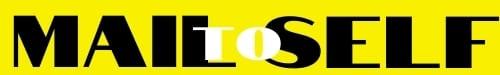 